società erogatrice del servizio:	Sede: via Molino Rosso 8, 40026 Imola (BO)HERA COMM S.p.A.Società soggetta alla direzione e al coordinamento di Hera S.p.A.C.F. 02221101203Partita Iva del Gruppo Hera 03819031208 Capitale Sociale i.v. € 53.595.898,95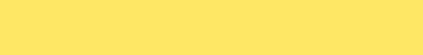 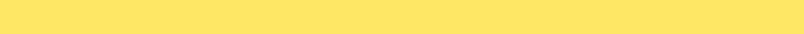 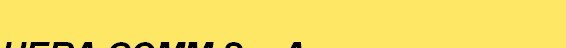 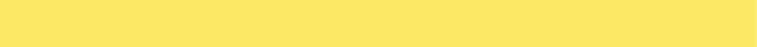 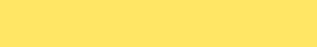 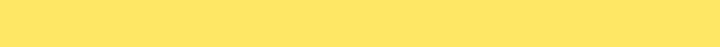 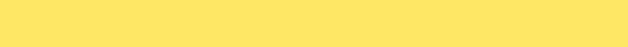 DICHIARAZIONE DI ESTRANEITÀ AL DEBITO DEL PRECEDENTE INTESTATARIO(Dichiarazione sostitutiva atto notorietà ex art. 47 D.P.R. 28.12.2000 n. 445)Io sottoscritto............................................................................................................................................................................................................... Nato/a a……...……………………………….…… il …………………..…………………… Cod. Fiscale ……..………………………………….................Residente in via/p.zza	CAP............................................ Comune ................................................................................ Provincia ...............................(se soggetto diverso da persona fisica) in qualità di:…………………………………………………………………………………..............................…… della società………………..………………………...............…………………………… Partita IVA	con Sedelegale via/p.zza .................................................................................................................................................. CAP	Comune................................................................................ Provincia ...............................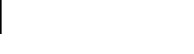 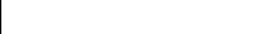 Ai fini della richiesta diPOD (energia elettrica)PDR (gas naturale)Ubicato in via/p.zza	CAP................................................ Comune ................................................................................ Provincia ...............................DICHIARAconsapevole delle responsabilità e delle sanzioni penali previste dall’art. 75 del DPR n. 445/2000 per false attestazioni e dichiarazioni mendaci: di essere totalmente estraneo al debito preesistente relativo alla/e fornitura/e sopra indicate, non avendo fruito della/e stessa/e e non essendoerede o convivente del precedente intestatario.di avere la disponibilità del/i presente/i punto/i di prelievo e/o riconsegna dalla data ……../………/	in qualità di:   nuovo inquilino, come da contratto di locazione registrato/Comodato d’uso registrato/Verbale assegnazione alloggio, allegato    nuovo proprietario, come da Atto di compravendita/Assegnazione di asta giudiziale, allegato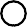 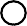    proprietario che rientra in possesso dei locali, come da documentazione allegata, attestante il titolo di proprietà, la data di restituzione dei locali, copia del contratto di affitto o del contratto di comodato d’uso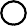    titolare di azienda, come da visura camerale allegata o da contratto d’affitto o cessione d’azienda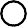    altro………………………………………………………………………………………………………………………………………...........…………Data	Firma del clienteAllegare documento di identità